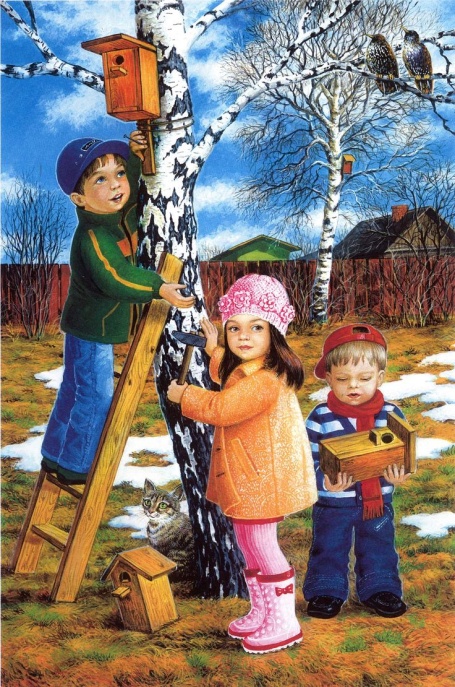 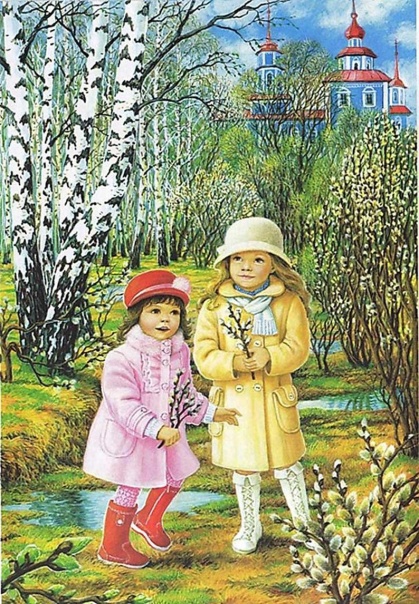 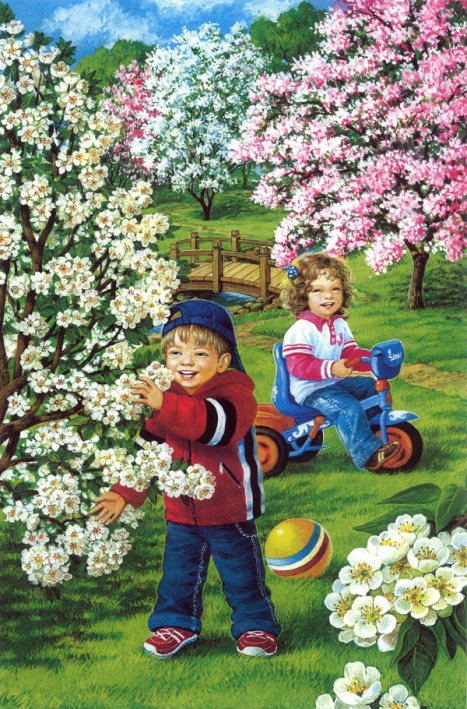 Взрослый:   в  природе  пробуждение после зимы происходит медленно. Снег долго лежит на полях, голые деревья  качаются  на  ветру.  Мы  с  вами  наблюдаем  приближение  тепла,  весны. Расскажите, что вы  начали замечать?Какой  стал  день?Как  светит солнце?Что  весной тает?Какое становится небо?Какая  становится  земля?Дети  отвечают.Взрослый.Каким бывает  снег  весной?Как  называется  явление  весной,  когда тает большое  количество  льда,  снега?Как  вы думаете,  куда  потом девается  вода?Как изменилась жизнь животных?Физкультминутка.Руки подняли и покачали-Это деревья в лесу.Руки согнули, кисти встряхнули-Ветер сбивает росу.В сторону руки плавно помашем-Это к нам птицы летят,Как они сядут,тоже покажем-Крылья сложили назад.Дидактическая  игра: «Когда это бывает?»прилетают  птицыидет  снегжелтеет  листва на  деревьяхпоявляются проталиныптицы  строят гнездаулетают  птицы, медведь спит в берлогепроснулась лягушкаполоводьезреет  земляникацветут  садыметельбелка сераязаяц серыйеж впадает в спячкуу лисы шерсть густая, пушистаяВоспитатель: Почему  весной  все хорошо  растет?Какие  птицы  возвращаются к  нам весной?  Что они  будут делать?Что делают люди  весной в полях, на огородах?С  чем  можно сравнить весну?Какими  словами можно  сказать о весне?Обобщающий  рассказ взрослого.
            Весной  солнце  светит ярко,  посылая  на  землю  много  тепла.  Дни  становятся  теплее,  а  ночи  короче.  От весеннего  тепла растаял  снег, оттаяла  почва. Маленькими  ручейками и бурными  потоками  сбежала  талая  вода.  Она  напоила  почву и  вместе  с  весенним  теплом разбудила  растения от  долгого  зимнего  сна.
            На  проталинах  зацвели первые  весенние  цветы.
            На деревьях  набухли  почки, зазеленела  трава.  Просыпаются  после  зимней  спячки  животные  и  насекомые.
            Весна – щедрое  на  радость время года.  Любуйся  красотой,  слушай пение  птиц и  наслаждайся  чудными запахами.Взрослый: Тебе понравился мой рассказ о весне? А теперь расскажи о весне сам. Вспомни, о чем мы говорили.Ребёнок рассказывает о весне.Молодец!